Туристическая фирма «КРУМИС»454091, г.Челябинск,  ул. Елькина, 45А, офис-центр «ВИПР» (3 этаж)E-mail krumis@chel.surnet.ru  www.krumis.ru 8-351-247-50-61, 247-50-62Сборные группы. Автобусный тур. 4 дня / 3 ночиДве столицы за два дня: Казань – Йошкар-олаДаты заезда: 28.06–01.07.17, 24–27.07.17, 03-06.08.171. Столица Республики Татарстан – Казань.
А Вы знаете, что Казань – город-побратим Челябинска! И мы предлагаем Вам съездить к «родственнику» в гости! Казань – третья столица России, город с 1000 летней историей. Красавица Казань удивляет своими архитектурными шедеврами и гостеприимством. Здесь осязаемо сплетение восточных и западных культур: в языке, в архитектуре в кухне – во всем. В последние десятилетия, столица Татарстана просто расцвела. Сочетание металла и камня, стекла и дерева, все это впечатляет и завораживает. А как Казань светится ночью…
2. Столица Марий Эл – Йошкар-Ола. 
Мало кто знает, где находится единственный город в нашей стране, который начинается с буквы «Й». На самом деле не так далеко, как кажется. Йошкар-Ола – столица республики Марий Эл, а это практически центральная Россия. И скажем Вам честно, Йола (так ее называют местные жители), действительно, заслуживает внимания любознательных туристов. 
Йошкар-Ола состоит из больших и маленьких «изюминок», которые делают ее необычайно привлекательным. Нужно отметить, что городу более 400 лет. Йошкар-Ола в переводе с марийского – «Красный город» и Вы сами определите, откуда произошло название: от обилия красного цвета или же он просто настолько красив. Не удивляйтесь, когда в городе Вы увидите уменьшенную копию Московского кремля, шикарные итальянские площади и палаццо, гигантский молоток и синего слона, чудесные часы «12 апостолов». Ну, и, в конце концов, нужно же узнать, откуда появилось выражение Йошкин кот, и проживает ли этот кот на своей исторической Родине.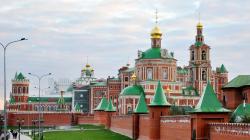 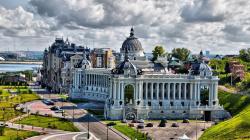 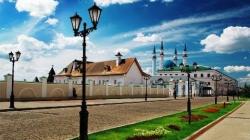 Программа тура:
1 день. Отъезд:
- 19:00 ТК «Набережный», ул. Кирова. 27
- 20:30, г. Миасс, стела
- 21:00, г. Златоуст, кафе «Уреньга» («Автоланч»)
- 22:00, г. Сатка, стела
2 день. Прибытие в г. Казань. Завтрак. Обзорная экскурсия по городу с посещением Кремля, мечеть Кул-Шариф, места обретения Казанской Иконы Божией Матери, пл. Свободы, музей 1000-летия Казани, внешний осмотр объектов Универсиады 2013 и Чемпионата мира по водным видам спорта, деревянный комплекс «Туган Авылым. 13:30 Размещение в гостинице. Обед. 14:00-16:00 время на отдых. Продолжение экскурсионной программы: Старотатарская слобода, мечеть Марджани, набережная оз. Кабан. 
18:00 завершение экскурсионной программы. Свободное время: можно погулять по центральной пешеходной улице Казани, посетить Аквапарк и др. 
3 день. Завтрак. Освобождение номеров. Переезд в город Йошкар-Ола (2 часа). Экскурсия по городу с посещением Кремля, Площадь им. Оболенского, площадь Пресвятой Девы Марии, Царь-пушка, «Марийские куранты», Итальянский парк, Воскресенская набережная, Благовещенская башня, часы «12 апостолов», набережная Брюгге и многое другое. Обед. Йошкин кот, национальные костюмы марийцев. Покупка продуктов в дорогу. Отъезд в Челябинск. 
4 день. Прибытие в Челябинск (ориентировочно в 12:00). 
  
Рекомендуемый возраст: от 7 до 70 лет
  
Стоимость на человека в рублях: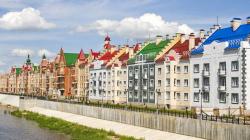 В стоимость включено: Размещение в гостинице (центр города, 2х местные номера с удобствами в номере), питание 2-х разовое (по программе), сопровождение представителем от туркомпании, услуги лицензированного гида, входные билеты, страховка от несчастного случая, автобусный проезд Челябинск – Казань – Йошкар-Ола – Челябинск. Взрослые7 900Пенсионеры, дети до 14 лет, студенты7 350Доплата за одноместное размещение – 1500 рублейДоплата за одноместное размещение – 1500 рублей